Let's repeat – PONOVIMOOdgovori na vprašanja zase.Npr. Do you like marbles? Yes, I do.Do you like kites?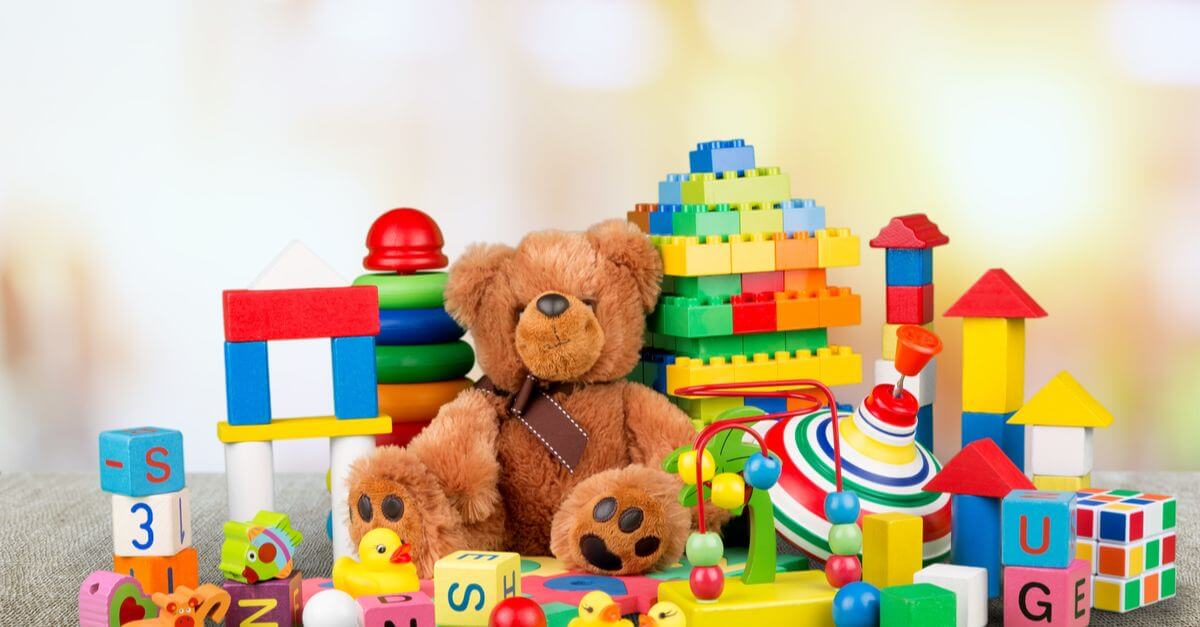 Do you like puzzles?Do you like prams?Do you like skipping ropes?Do you like board games? Do you like watercolours?Do you like lollipops?Do you like crowns?Do you like biscuits?Do you like paper cups and straws?Preberi spodnje besedilo. Vstavi manjkajoče besede. Dve besedi sta odveč.Hello,My name is Mia. I like toys! My favourite _______ is my blue doll. I _________ skipping ropes and balls, but I ____________ cars and trains. Cars and trains are for boys! My brother's favourite toys are ____________. Marbles are small and fast. My birthday is in _________. I invite my friends to a birthday party! We eat a birthday _______, biscuits and pizza! 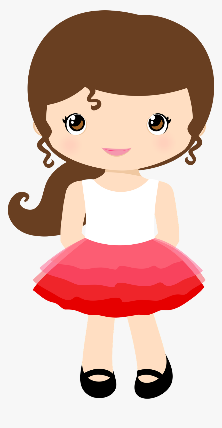 What about you? Write to me.MiaBi poskusil/-a odpisati Miji na pismo in povedati, katere so tvoje najljubše igrače, katerih ne maraš in kdaj imaš ti rojstni dan?____________________________________________________________________________________________________________________________________________________________________________________________________________________________________________________________________________________________________________________________________________________________________________Poglej in napiši.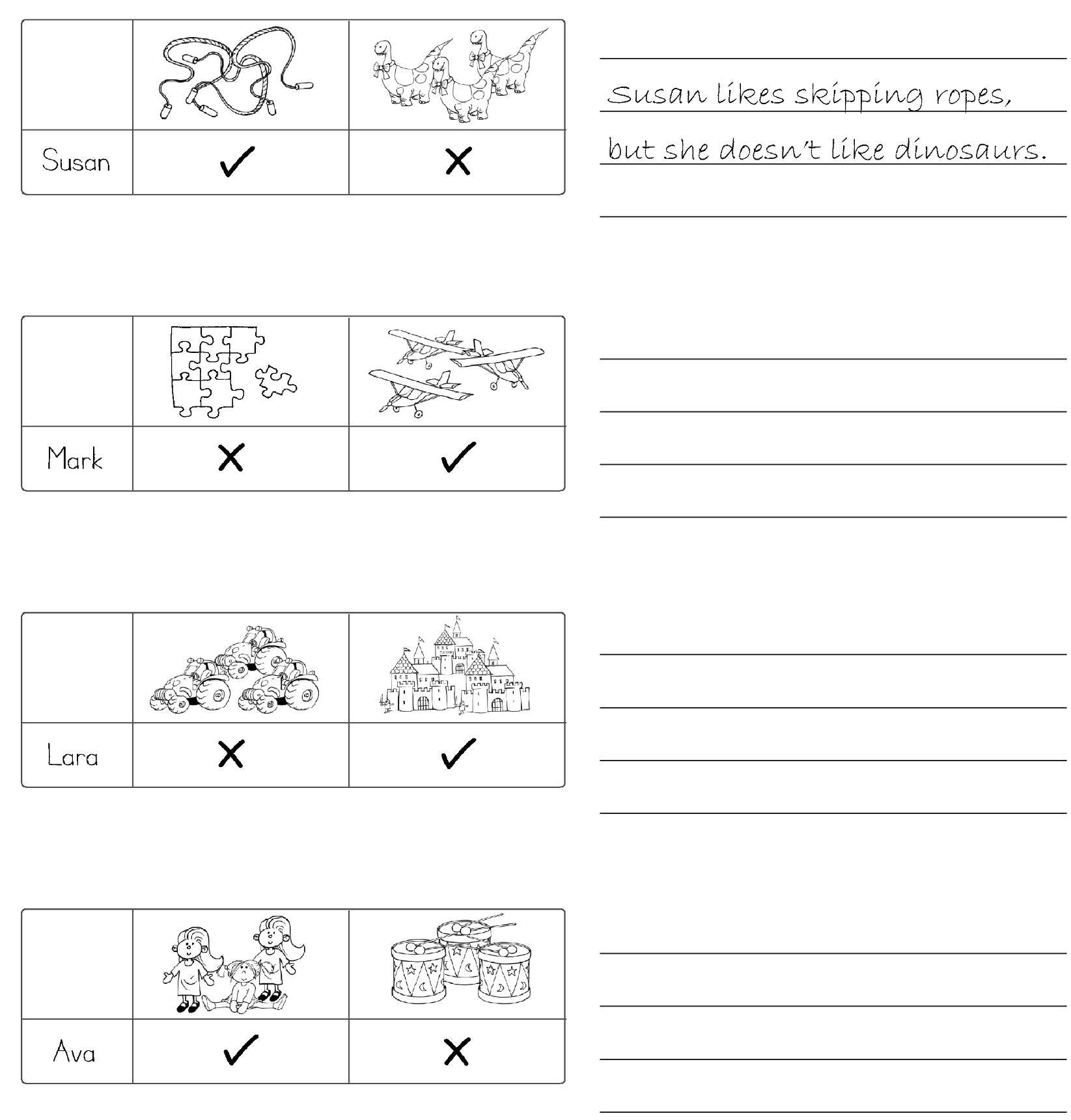 MY DICTIONARY_UNIT 4MOJ SLOVARČEK (ENOTA 4)ENGLISHSLOVENE